Appendix C: Annual Peer Review Summary Report Form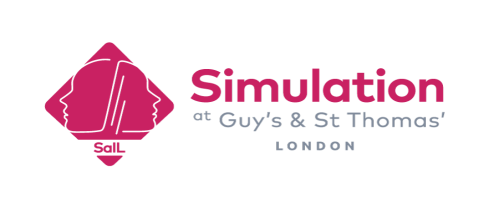 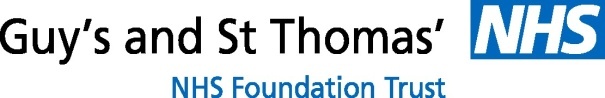 Please complete with reference to the Quality Assurance Framework Document. The numbered points correspond to the evidence required for the 3 core standards of the QA Framework: please consider these as you complete the summary. Please complete this appendix C as a summary of the evidence presented during the course and with your recommendations for the course lead.Simulation CentreDateCourse title Course Lead Group SizeName(s) of Peer reviewer andPlace of workSBE provider Organisational leadership, includes facilities & technology managementSBE provider Organisational leadership, includes facilities & technology managementA designated individual leads the strategic delivery of the SBE provision and faculty are aware of who this is.Course materials on web sites and issued via pre-course formats are up to date and relevant for use Moulage and other levels of realism are of a high quality and appropriately appliedA variety of SBE modalities are utilised with appropriate levels of realism and accuracy applied A training programme is in place for all levels of faculty including technicians, simulated patients and visiting faculty for the equipment available for use.Equipment is appropriate to the SBE activity and is clean and well maintainedRecommendationsProgramme development, assessment & In Situ utilisationProgramme development, assessment & In Situ utilisationEvidence of a learning needs assessment should be made available if utilisedCourse packs/ manuals/ marketing materials should include aims, objectives & evaluation plansA faculty pack should be made available to inc timetable and model of debriefing in use to support consistency in deliveryA pre-brief for faculty & participants should take place- that includes the plan for delivery format (modality), assessment or feedback methodologies in use Course attendance records should be maintained / reviewed & DNA’s followed upCourse evaluation should inc human factors measurements and be recorded pre- and post SBE interventions where possible to measure impact The assessment tools in use measure the learning objectives set should be familiar to faculty An In Situ checklist is utilised to ensure information/ equipment is checked in and out for safety & cost effective reasonsDay to day course review takes place and where relevant actions are documentedDebrief of debriefs and feedback to faculty,  SP’s and participants should be conducted according to local protocolRecommendationsFaculty and personnelFaculty and personnelNumber of faculty for each course is adequate to SBE intervention.Faculty have evidence of CPD in a portfolio or other matrixFaculty including experts are pre-briefed and are aligned to the course objectives and plan for the dayThe embedded participants and standardised patients are included in the pre-brief as faculty and their impact on scenarios is discussed in advanceAppropriate healthcare professional; Medical consultant / subject expert faculty are present; e.g. surgical skills courseFaculty emphasises / maintains a safe learning environment with confidentiality, professionalism and embodies this within the principles of the courseNovice faculty have attended an introductory course as outlined in by ASPiH (2016)Experienced faculty debrief debriefs and conduct reflective feedback  for standardized patients and embedded participantsRecommendationsSummary – Overall Feedback